	    Grade 3 Weekly Homework Sheet: Week of January 7-11, 2019For homework, projects, news and upcoming events log on to http://ps136.weebly.com/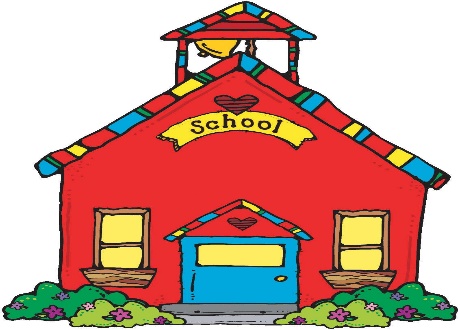 Vocabulary: traits, ambitious, trustworthy, ambitious, stingy, hunker, ignorant, reliable, determined, curious     **2-sided Homework Sheet**                                                                                                                                                                                  Monday – January 7, 2019Reading: Read for 35 minutes and record on your Reading Log. What are some character traits that describe the person in your biography book.Phonics: What is a proper noun?  Jot down proper nouns as you read.Writing: While reading, jot down the many challenges and problems your famous person had to overcome. Math: Family Letter. *On loose leaf paper answer and solve the word problem (Show your work and underline key words): Chase and 5 of his friends went to the library.  If each borrowed 7 books, how many books did they borrow in all?  (Study times tables 6-8.)Science:   Draw a diagram of the falling train.  Label all the parts.                                                                                                                                                                                    Parent Signature: ____________________                                                                                                                                                                                                                                                                                                                                                                                                                                                                                                                              Tuesday – January 8, 2019Reading: Read for 35 minutes and record on your Reading Log. List 5 character traits that describe your self.Phonics: As you read, jot down any adverbs you come across.Writing: How did they overcome these challenges?  What were their accomplishments?Math: Chapter 5. Lesson 5.1 Pages 265 and 266 do even numbers only! Study and memorize times tables 6-8.Science:  Write a paragraph explaining why the train falls.  Please use your science vocabulary in your paragraph: gravity, electromagnet etc…                                                                                                                                                                                               Parent Signature: _______________________****Please check homework every night!  Please empty out homework folders daily******Reminder…Students must come to school prepared with four sharpened pencils each day**                                                                                                                                                                              Wednesday – January 9, 2019            Reading: Read for 35 minutes and record on your Reading Log.                 As you are reading, jot down character traits that describe the characters in your book.  For example:  Matt is angry.Phonics: As you read, jot down any adverbs you find throughout your book.Writing: If you could meet this person (biography) what questions would you ask of him/her?  Math: Chapter 5. Lesson 5.2 Pages 271 and 272. Do odd numbers only! **On loose leaf paper answer and solve word problem (Show your work/Underline key words) Amier and his dad bought a gallon of paint for $15. They also bought 2 brushes that cost $7 each.  What was the total cost of paint and brushes?         Science:  Write a paragraph explaining why the train seems to be floating.  Please use science vocabulary within your paragraph.                                                                                                                                                  Parent Signature: _______________________                                                                                                                                                                                           Thursday – January 10, 2019Reading: Read for 35 minutes and record on your Reading Log. Where can you learn more about this topic? Phonics: Complete worksheet on context clues.                                                         Writing: Who was Rosa Parks?  What were her challenges?  What were her accomplishments?  Write a summary about her in your notebook. Math: Chapter 5. Lesson 5.3 Pages 279 and 280 do even numbers only! Study times tables 6,7,8. **On loose leaf paper answer and solve word problem (Underline key words and show all work. Use math vocabulary.) Saliyah has 45 books. She can pack 7 in each box. How many boxes can she equally fill with books? How many books will be left?  Social Studies: Why is trade an important part of Nigeria’s history and culture?                                                                                                                                                                                                                                                                                           Parent Signature:_________________________                                                                                                                                                                                               Friday – January 11, 2019Reading: Read for 35 minutes and record on your Reading Log.  Describe Fred.  What are some character traits that can be used to describe Fred? Describe Fred’s mother?            Phonics: Complete the worksheet on context clues.Writing:  Write a paragraph describing Opal from the book, “Because of Winn Dixie.”  What are some character traits? How do you know?                                                          Math:  Chapter 5.  Lesson 5.4 Pages 285 and 286.  Complete both sides.  Study times tables 7,8,9.        Visit engageny.comSocial Studies: What are the cultural practices and traditions of Nigeria?                                                                                                                                                              Parent Signature: _______________________